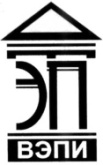 Автономная некоммерческая образовательная организациявысшего образования«Воронежский экономико-правовой институт»(АНОО ВО «ВЭПИ»)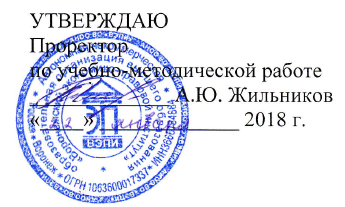 УТВЕРЖДАЮПроректор по учебно-методической работе_____________ А.Ю. Жильников«____» _____________ 20____ г. ФОНД ОЦЕНОЧНЫХ СРЕДСТВ ПО ДИСЦИПЛИНЕ (МОДУЛЮ)	Б1.В.ДВ.02.02. Семейное консультирование и психотерапия	(наименование дисциплины (модуля))	37.03.01 Психология	(код и наименование направления подготовки)Направленность (профиль) 	Психология		(наименование направленности (профиля))Квалификация выпускника 	Бакалавр		(наименование квалификации)Форма обучения 	Очная, заочная		(очная, очно-заочная, заочная)Рекомендован к использованию Филиалами АНОО ВО «ВЭПИ»	Воронеж2018Фонд оценочных средств по дисциплине (модулю) рассмотрен и одобрен на заседании кафедры психологии.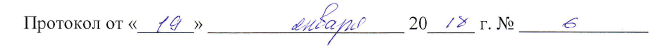 Протокол заседания от «_____» __________________ 20 ___ г. № 	Фонд оценочных средств по дисциплине (модулю) согласован со следующими представителями работодателей или их объединений, направление деятельности которых соответствует области профессиональной деятельности, к которой готовятся обучающиеся: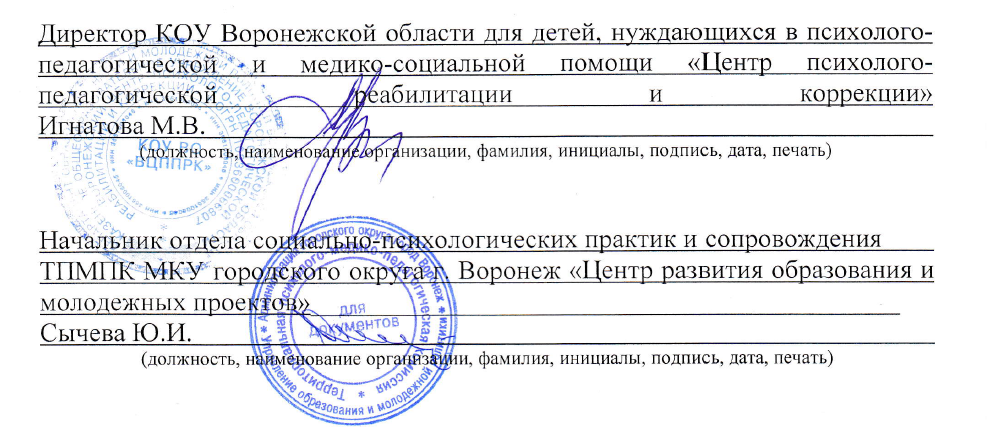 (должность, наименование организации, фамилия, инициалы, подпись, дата, печать)(должность, наименование организации, фамилия, инициалы, подпись, дата, печать)(должность, наименование организации, фамилия, инициалы, подпись, дата, печать)Заведующий кафедрой                                                                     Л.В. Абдалина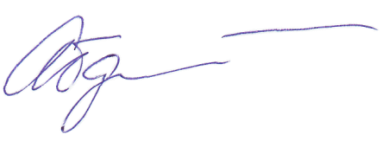 Разработчики: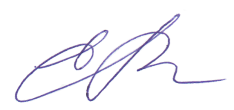 Доцент                                                                                               Е.Н. Рябышева1. Перечень компетенций с указанием этапов их формирования в процессе освоения ОП ВОЦелью проведения дисциплины Б1.В.ДВ.02.02 Семейное консультирование и психотерапия является достижение следующих результатов обучения:В формировании данных компетенций также участвуют следующие дисциплины (модули), практики и ГИА образовательной программы 
(по семестрам (курсам) их изучения):- для очной формы обучения:- для заочной формы обучения:Этап дисциплины (модуля) Б1.В.ДВ.02.01 Семейное консультирование и психотерапия в формировании компетенций соответствует:- для очной формы обучения – 7,8 семестру;- для заочной формы обучения – 5 курсу.2. Показатели и критерии оценивания компетенций на различных этапах их формирования, шкалы оцениванияПоказателями оценивания компетенций являются следующие результаты обучения:Порядок оценки освоения обучающимися учебного материала определяется содержанием следующих разделов дисциплины (модуля):Критерии оценивания результатов обучения для текущего контроля успеваемости и промежуточной аттестации по дисциплине1. Критерии оценивания устного ответа:- зачтено – обучающийся дает четкие, грамотные развернутые ответы на поставленные вопросы, приводит примеры из реальной жизни; полно и обосновано отвечает на дополнительные вопросы; грамотно использует понятийный аппарат и профессиональную терминологию; демонстрирует знания, умения и навыки общекультурных и профессиональных компетенций.- не зачтено – не соответствует критериям «зачтено».2. Критерии оценивания письменных работ (доклад, реферат): - зачтено – выбрали и использовали форму и стиль изложения, соответствующие целям и содержанию дисциплины; применили связанную с темой информацию, используя при этом понятийный аппарат специалиста в данной области; представили структурированный и грамотно написанный текст, имеющий связное содержание;- не зачтено – не выбрали и не использовали форму и стиль изложения, соответствующие целям и содержанию дисциплины; не применили связанную с темой информацию, используя при этом понятийный аппарат специалиста в данной области; не представили структурированный и грамотно написанный текст, имеющий связное содержание.         3. Критерии оценивания тестирования:- зачтено – количество выполненных заданий в тесте – более 50%; - не зачтено – количество выполненных заданий в тесте – менее 50%.4. Критерии оценивания выполнения задания- зачтено – обучающийся демонстрирует знания основ для проведения исследования в области психологии; умение применять базовые знания для проведения исследования в области психологии; владение навыками проведения исследования в области психологии.- не зачтено – не соответствует критериям «зачтено».5. Критерии оценивания экзамена.Оценка «отлично» выставляется обучающемуся, если:обучающийся знает теоретические основы проведения психологических исследований и консультировании и психотерапии семьи, теоретические основы использования дидактических приёмов при реализации стандартных коррекционных, реабилитационных и обучающих программ по оптимизации психической деятельности человек в семейных отношениях; умеет применять общепрофессиональные знания и умения в различных научных и научно-практических областях психологии в семейном консультировании, организовывать и реализовывать стандартные коррекционные, реабилитационные и обучающие программы по оптимизации психической деятельности человека в системе семейных отношений; владеет навыками проведения психологических исследований на основе применения общепрофессиональных знаний и умений в различных научных и научно-практических областях психологии в консультировании семьи, навыками организации и реализации стандартных коррекционных, реабилитационных и обучающих программ по оптимизации семейных отношениях.даны исчерпывающие и обоснованные ответы на все поставленные вопросы, в ответах выделялось главное; ответы были четкими и краткими, а мысли излагались в логической последовательности; показано умение самостоятельно анализировать факты, события, явления, процессы в их взаимосвязи и диалектическом развитии.  Оценка «хорошо» выставляется обучающемуся, если:обучающийся знает теоретические основы проведения психологических исследований и консультировании и психотерапии семьи, теоретические основы использования дидактических приёмов при реализации стандартных коррекционных, реабилитационных и обучающих программ по оптимизации психической деятельности человек в семейных отношениях; умеет применять общепрофессиональные знания и умения в различных научных и научно-практических областях психологии в семейном консультировании, организовывать и реализовывать стандартные коррекционные, реабилитационные и обучающие программы по оптимизации психической деятельности человека в системе семейных отношений; владеет навыками проведения психологических исследований на основе применения общепрофессиональных знаний и умений в различных научных и научно-практических областях психологии в консультировании семьи, навыками организации и реализации стандартных коррекционных, реабилитационных и обучающих программ по оптимизации семейных отношениях.даны полные, достаточно обоснованные ответы на поставленные вопросы, в ответах не всегда выделялось главное, отдельные положения недостаточно увязывались с требованиями учебного курса, не всегда использовались рациональные методики; ответы в основном были краткими, но не всегда четкими.Оценка «удовлетворительно» выставляется обучающемуся, если:обучающийся знает теоретические основы проведения психологических исследований и консультировании и психотерапии семьи, теоретические основы использования дидактических приёмов при реализации стандартных коррекционных, реабилитационных и обучающих программ по оптимизации психической деятельности человек в семейных отношениях; умеет применять общепрофессиональные знания и умения в различных научных и научно-практических областях психологии в семейном консультировании, организовывать и реализовывать стандартные коррекционные, реабилитационные и обучающие программы по оптимизации психической деятельности человека в системе семейных отношений; владеет навыками проведения психологических исследований на основе применения общепрофессиональных знаний и умений в различных научных и научно-практических областях психологии в консультировании семьи, навыками организации и реализации стандартных коррекционных, реабилитационных и обучающих программ по оптимизации семейных отношениях.даны в основном правильные ответы на все поставленные вопросы, но без должной глубины и обоснования, однако на уточняющие вопросы даны в целом правильные ответы; при ответах не выделялось главное; ответы были многословными, нечеткими и без должной логической последовательности; на отдельные дополнительные вопросы не даны положительные ответы.Оценка «неудовлетворительно» выставляется обучающемуся, если не выполнены требования, соответствующие оценке «удовлетворительно».3. Типовые контрольные задания или иные материалы, необходимые для оценки знаний, умений, навыков и (или) опыта деятельности, характеризующих этапы формирования компетенцийВопросы для устного опроса1. Предмет и  задачи семейного консультирования и психотерапии 1. Ключевые проблемы семейного и супружеского консультирования.2. Социокультурные представления об институте брака в истории развития человечества.3. Универсальные и частные цели психологического консультирования.4. Цель, признаки и условия эффективной психологической помощи. Цели изучения семьи.Тема 2. Особенности семейного консультирования и психотерапии 1. Стадии процесса консультирования. 2. Основные компоненты семейного консультирования. 3. Определение ориентиров совместной работы клиента и консультанта.4. Отбор и применение средств, стимулирующих позитивные изменения в семейных отношениях и способствующих овладению способами продуктивного взаимодействия. 5. Условия необходимых для благоприятного развития семьи. 6. Анализ промежуточных и конечных результатов совместной работы и внесение на их основе изменений в программу консультирования-сопровождения. 7. Динамика всего процесса консультирования. Определение «места, на котором в момент обращения находится семья». Тема 3. Современные подходы к семейному консультированию 1. Основоположники системного подхода (М. Боуэн, С. Минухин, В. Сатир, К. Витакер и др.) 2. Семейная психотерапия в системном подходе. Семья как живой организм. 3. Структурная семейная терапия С. Минухина.4. Семь категорий действий психолога по переструктурированию семьи5. Стратегическая семейная терапия (Дж. Хейли, К. Маданес, П. Вацлавик, Л. Хоффман и др.).6. «Семейные игры»  Эрика Берна. 7. Психоаналитический подход Н. Аккермана, К. Сэджеар и др.,8. Когнитивно-поведенческий - Р. Дрейкурс, А. Эллис и др.9. Гештальтподход в консультировании семьиТема 4. Консультирование супругов по межличностным проблемам 1. Конфликты и взаимное недовольство, связанные с распределением супружеских ролей и обязанностей2. Конфликты, проблемы, недовольство супругов из-за различий во взглядах на семейную жизнь и межличностные отношения.3. Сексуальные проблемы.4. Болезнь (психическая или физическая) одного из супругов, проблемы и трудности, вызванные необходимостью адаптации семьи к заболеванию.5. Формирования новой системы отношений семьи и каждого из ее членов.5. Консультирование по поводу сложностей взаимоотношений с детьми 1. Типичные жалобы на  конфликты с ребенком.2. Причины нарушения детско-родительских отношений. 3. Повышение социально-психологической компетентности родителей, обучение их навыкам общения и разрешения конфликтных ситуаций.4.Диагностика внутрисемейной ситуации, работа по ее изменению.5. Работа по преодолению педагогических, воспитательных стереотипов.6. Гуманистическое направление К. Роджерса. Освоение адекватных способов взаимодействия с детьми. «Принятие ребенка и присоединение к нему».7. Поиск истинных, неосознаваемых причин нарушений во взаимоотношениях. Тема 6. Особенности консультирования семьи с детьми раннего возраста (от одного до трех лет) 1. Использование в консультировании особенностей возрастного периода.2. Направление познавательной активности в раннем возрасте – от 1 до трех лет.3. Помощь молодым родителям в нахождении грани, за которой детская самостоятельность – уже не инициатива, а каприз. 4. Способы переключение внимания закапризничавшего ребенка на новый объект. 5. Формирование грани между «можно» и «нельзя». 6. Удовлетворение потребности ребенка в новом. Тема 7. Особенности консультирования семьи с детьми дошкольного возраста 1. Взаимодействие взрослого с детьми в дошкольном возрасте. 2. Игровые и познавательные интересы. 3. Социальное воспитание – ошибки родителей и способы  коррекции.4. Психотерапия и консультирование агрессивного поведения. Его причины и особенности агрессивного поведения в данном возрастном периоде5. Непреднамеренная агрессия, агрессия как попытка самоутвердиться Оборонительная агрессия.6. Выявление причин возникновения агрессии. Поиск позитивных способов работы с гневом. Тема 8. Особенности консультирования семьи с детьми младшего школьного возраста1. Проблемы дезадаптации ребенка в системе школьного обучения.2. Работа с причинами школьной не успешности на начальных этапах обучения, их биологический и социальный характер. 3. Социальная депривация, педагогическая запущенность ребенка, и иные психотравмирующие воздействия среды.4. Психологическая неготовность ребенка к систематической, целенаправленной работе в условиях новой ситуации развития. 5. Работа с мнимыми и истинными  причинами беспокойства родителей по поводу проблем обучения ребенка в первом классе. 6. Консультативная работа с родителем.Тема 9. Особенности консультирования семьи с детьми подросткового возраста 1. Социальная дезадаптация самоутверждение в «стае». 2. Сбор  «анамнеза». 3. Вскрытие имеющихся у родителя психологических защит, установок, «комплексов» и прочих психологических самоограничений, которые не позволяют прийти к верному решению и самостоятельно разрешить конфликт или проблему. 4. Четкое выделение проблемы.5. Обучение родителей видению за внешними проявлениями детских поступков мотивов.6. Закладывание основ для преодоления негативных последствий  воспитания. 7. Наличие у консультанта собственной экзистенциальной позиции о своем месте и роли в системе оказания психологической поддержки семье или конкретному человеку.Тема 10. Консультирование по телефону доверия 1. Анализ запросов звонивших по телефону доверия.2. Консультирование при разрыве отношений с любимым человеком.3. Взаимоотношения с родителями и неприятие ими выбранного партнера.4. Консультирование при трудности общения с партнером, добрачная беременность, безответная любовь, непонимание и др.5. Достоинства консультирования по телефону доверия.6. Недостатки консультирования по телефону доверия.Тема 11. Групповое психологическое консультирование 1. Влияние группового психологического консультирования на формирование отношений в паре.2. Трудности, связанные с привычными стереотипами общения с матерью, отцом, другими значимыми людьми, неуверенностью в себе, низкой самооценкой.3. Преимущество групповой психотерапии. К. Рудестам.4. Реакции, возникающие и прорабатываемые в контексте групповых взаимодействий - помощь в решении межличностных конфликтов вне группы.5.Усваивание новых навыков в дружественной и контролируемой обстановке, экспериментирование с новыми типами поведения. 6. Социально-психологический тренинг коммуникативных способностей, тренинг личностного роста, психодрама, гешталътгруппа, танцедвигательная терапия, группы тренинга и умений и др.Перечень тем рефератовПсихологическое консультирование как вид отношений помощи.Психологические основы консультирования по вопросам развития личности.Психологическая специфика организации педагогического консультирования.Психологические аспекты консультирования деловых отношений.Семейное консультирование и психотерапия.Психологическое консультирование по вопросам здоровья.Особенности консультирования детей дошкольного возраста.Особенности консультирования детей младшего школьного возраста.Особенности консультирования в подростковом возрасте и в период ранней юности.10.Специфика оказания консультативной помощи родителям и педагогам.11.Особенности оказания экстренной психологической помощи по телефону.12. Международный подход в подготовке профессионалов в области консультирования.13. Теории личности и практика консультирования14. Эклектическая модель структуры консультативного процесса.15. Роль и место консультанта в консультативном процессе.16. Личность консультанта.17. «Синдром сгорания»: причины возникновения и профилактика.18. Консультативный контакт.19. Физические и эмоциональные компоненты терапевтического климата. 20. Эмпатия в консультировании.            21. Функции семьи в современном обществе  22. Этапы развития любви как чувства           23. Особенности семей среднего супружеского возраста  24. Характерные особенности стабильного брака  25. Критические периоды семейных отношенийТиповые задания по дисциплине1. Практические занятия по отслеживанию трансакций (По Э. Берну). Работа в тройках – два человека ведут диалог, а третий - отслеживает трансакции. Затем тройки меняются ролями.2. Упражнение в парах. Проводится на стульях, стоящих друг к другу спинками. Цель упражнения – понять сложность взаимопонимания. Освоить техники уточняющих вопросов и их роль в построении конструктивных коммуникаций.3. Проведение Ролевой игры в парах «Консультирование по телефону доверия»4. Демонстрация работы в гештальт-техниках. Техники пустого стула. Горячий стул. Завершение гештальта в психологическом консультировании семейных проблем.Список вопросов к экзамену1. Определение понятия «психотерапия». Психологическая и клиническая модель психотерапии. 2. Характеристики психотерапии, отличающие ее от других форм оказания профессиональной психологической помощи (консультирования, коррекции). 3. Психологические средства воздействия в психотерапии. 4. Виды психотерапии. 5. Формы психотерапии: индивидуальная, групповая, семейная. 6. Составляющие процесса психотерапии 7. Когнитивные процессы терапевта (наблюдение, восприятие, мышление, 8. Личность психотерапевта. 9. Профессиональное развитие психотерапевта. 10. Определение понятия «клиент». 11. Потребности клиента. 12. Внутренняя готовность клиента к желаемым изменениям. Пять фаз изменения у пациента. 13. Мотивы обращения клиента за помощью. 14. Способы получения информации о клиенте: рассказ клиента о себе, наблюдение. 15. Этапы психотерапевтического процесса. 16. Посттерапевтическое сопровождение. 17. Техники беседы (поощрение и повторение, перефразирование, обобщение, отражение чувств, постановка вопросов, фокус-анализ). 18. Техники исследования (интерпретация, конфронтация, самораскрытие и отражение собственных чувств консультанта, обратная связь). 19. Техники побуждения активности клиента (информирование, рекомендации, директива, постановка целей, 20. Определение понятия «терапевтические отношения».Условия построения терапевтических отношений. 21. Качества личности терапевта, необходимые для построения доверительных отношений. Уровни общения в психотерапии. 22. Перенос и контрперенос. 23. Завершение терапевтических отношений. 24. Этический кодекс психотерапевта. 25. Суггестивная психотерапия.26. Психоанализ. 27. Трансакционный анализ. 28. Психосинтез. 29. Позитивная психотерапия. 30. Рациональная психотерапия. 31. Когнитивная психотерапия. 32. Гештальттерапия. 33. Терапия, центрированная на клиенте. 34. Экзистенциальная психотерапия. 35. Нейролингвистическое программирование. 36. Понятие «групповая психотерапия». 37. Психология психокоррекционной группы. 38. Формирование группы. 39. Руководство группой. 40. Типы поведения участников в группе. 41. Групповой процесс. 42. Групповая этика. 43. Группы: тренинга. 44. Группы встреч. 45. Гештальт-терапевтические группы. 46. Психодраматические группы. 47. Группы тренинга умений. 48. Этические нормы терапевтических отношений с ребенком, подростком. 49. Игровая психотерапия. 50. Арт-терапия. 51. Сказкотерапия. 52. Телесно-ориентированная терапия. 53. Гипносуггестия. 54. Проведение беседы с ребенком, подростком. 55. Групповая психотерапия детей и подростков. 56. Семейные отношения как фактор возникновения проблем развития ребенка, подростка. 57. Алгоритм работы с семьей. 58. Правила общения специалиста с семьей (Э.Г.Эйдемиллер).4. Методические материалы, определяющие процедуры оценивания знаний, умений, навыков и (или) опыта деятельности, характеризующих этапы формирования компетенцийПромежуточная аттестация обучающихся обеспечивает оценивание промежуточных и окончательных результатов обучения по дисциплине (модулю), выполнения курсовых работ. Преподаватель доводит до сведения обучающихся на первом учебном занятии перечень вопросов, выносимых на промежуточную аттестацию, и критерии оценивания знаний, умений и навыков.Целью экзамена является  проверка и оценка знаний обучающегося по теории и применению полученных знаний, умений и навыков при решении практических задач.Экзамен проводится по расписанию, сформированному учебно-методическим управлением, в сроки, предусмотренные календарным учебным графиком. Защита курсовой работы проводится до начала экзаменационной сессии. Результаты сдачи экзаменов оцениваются: «отлично», «хорошо», «удовлетворительно», «неудовлетворительно».Экзамен проводится в устной форме. Экзаменуемый сам выбирает экзаменационный билет, который содержит два вопроса. Экзаменатор имеет право задавать дополнительные вопросы в соответствии с рабочей программой дисциплины (модуля).Обучающийся допускается к экзамену по дисциплине (модулю) при условии выполнения всех видов работ, предусмотренных учебным планом и рабочей программой дисциплины (модуля).Экзамен принимается преподавателем, ведущим занятия по дисциплине (модулю).Результаты экзамена заносятся в зачетно-экзаменационную ведомость и зачетную книжку обучающегося. Если обучающийся не явился на экзамен, в ведомости напротив фамилии обучающегося преподавателем делается запись «не явился». Неявка на экзамен без уважительной причины приравнивается к оценке «неудовлетворительно». Во время экзамена с разрешения экзаменатора обучающийся может пользоваться справочниками, таблицами, инструкциями и другими материалами. Экзаменуемый получает 30 минут для подготовки ответа на вопросы экзаменационного билета. На устный ответ каждого экзаменуемого выделяется не более 15 минут.Экзаменуемый при подготовке ответа ведет необходимые записи, которые предъявляет экзаменатору. При отказе экзаменуемого от ответа в зачетно-экзаменационную ведомость проставляется оценка «неудовлетворительно».Результаты экзамена заносятся в зачетно-экзаменационную ведомость. Если обучающийся не явился на экзамен, в ведомости напротив фамилии обучающегося делается запись «не явился». Неявка на экзамен без уважительной причины приравнивается к оценке «неудовлетворительно».В зачетную книжку выставляется соответствующая оценка, полученная обучающимся. Оценка «неудовлетворительно» в зачетную книжку не ставится. Заполнение зачетной книжки до внесения соответствующей оценки в ведомость не разрешается. Прием экзамена у обучающегося прекращается при нарушении им дисциплины, использовании неразрешенных материалов и средств мобильной связи. В этом случае обучающемуся в зачетно-экзаменационную ведомость проставляется оценка «неудовлетворительно».В случае несогласия обучающегося с оценкой, выставленной на экзамене, он имеет право подать апелляцию.5. Материалы для компьютерного тестирования обучающихся в рамках проведения контроля наличия у обучающихся сформированных результатов обучения по дисциплинеОбщие критерии оцениванияВариант 1Номер вопроса и проверка сформированной компетенцииКлюч ответовЗадание № 1 Конкретная семья как группа и объект исследованияОтвет:
1. нормальная семья;
2. идеальная семья;
3.  реальная;4. нетрадиционная.Задание № 2Первая из пяти потребностей человека по А.Маслоу в иерархической структуреОтвет:
1. потребность в безопасности и защите;
2. потребность в уважении;
3. физические потребности;
4.  потребность в принадлежности и любви;
5. потребность в самоактуализации.Задание № 3Семья – это …Ответ:
1. малый коллектив;
2. малая группа;
3. малое общество;
4. малая культура.Задание № 4Ведущими мотивациями супружеского союза являются все, кроме однойОтвет:
1. нравственно-психологическая;2. хозяйственно-бытовая;
3. семейно-родительская;
4. эмоционально-досуговая.Задание № 5С течением времени функции семьиОтвет:
1. изменяются;
2. остаются ригидными;
3. стабилизируются;
4. упрощаются.Задание № 6В современной семье на первом месте стоит функция:Ответ:
1. биологическая;
2. хозяйственная;
3. экономическая;
4. социально-психологическая.Задание № 7К типу семьи по количеству брачных партеров относятся все, кроме одной (выделите один неверный ответ):Ответ:
1. моногамия;
2. серийная моногамия;
3. полигамия;
4. эндогамия.                                                              Задание 8ЭкзогамияОтвет:
1. структура власти в семье;
2. количество поколений в семье;
3. принадлежность супругов к определенной общности;
4. количество детей в семье.                                                              Задание 9Полигиния – это:Ответ:
1. многомужество;
2. многоженство;
3. неравный брак;
4. единобрачие.                                                                Задание 10Продолжите фразу: «Полиандрия – это…Ответ:
1. многомужество
2. многоженство
3. партнерство4. единобрачие                                                              Задание 11Кто из перечисленных авторов сформулировал «закон супружеской неверности»:Ответ:
1. Э. Фромм;
2. Э. Аронсон;
3. Э. Берн;
4. В. Дружинин.                                                            Задание 12 Отличительными признаками патриархальной семьи являютсяОтвет:
1. патрилокальность;
2. покорность;
3. патрилинейность;
4. партнерство.                                                          Задание 13Эгалитарная семья предполагает:Ответ:
1. полное равноправие мужа и жены;
2. совместное лидерство мужа и жены;
3. бесспорное лидерство мужчины;
4. персональное главенство женщины.                                                     Задание 14Модель семьи, которая принимается обществом и отражается в коллективных представлениях, культуреОтвет:
1. нормальная семья;
2. идеальная семья;
3. реальная;4. автономная.                                                   Задание 15Деловой лидер – муж, эмоциональный лидер — женаОтвет:
1. бикарьерная семья;
2. эгалитарная семья;
3. неопатриархальная семья;4. патриархальная.                                                   Задание 16К кризису традиционных семейных устоев относятсяОтвет:
1. отказ от преданности брака на всю жизнь;
2. интенсификацию разводов;
3. увеличение числа неполных семей;
4. широкое распространение абортов.                                                 Задание 17
Какой тип семьи преобладает в современном обществеОтвет:
1. детоцентрический;
2. межпоколенный;
3. автономный;
4. регулирующий.                                                     Задание 18Альтернативными браками являются:Ответ:
1. неполная семья;
2. конкубинат;
3. семья-клуб;
4. коммуна.                                                    Задание 19Патриархальная семьяОтвет:
1. структура власти в семье;
2. количество поколений в семье;
3. принадлежность супругов к определенной общности;
4. количество детей в семье.                                                     Задание 20Какие теории в современной науке определяют понятие «нация»Ответ:
1. культурноцентристская теория; 
2. биологическая теория;
3. полоролевая теория;
4. климатическая теория.                                                     Задание 21Смысл брака в религиозных системах состоит (дайте два верных ответа)Ответ:
1. производстве потомства;
2. идентичности индивидуума;
3. эмоциональной открытости;
4. верности.                                                         Задание 22Кто ввел понятие «жизненный цикл семьи»Ответ:
1. Н. Пезешкиан;
2. Пол Глик;
3. Л. Леви-Брюль;
4. В. Дружинин.Задание 23Период вступления в брак и зачатие первенцаОтвет:
1. стадия репродуктивного родительства;
2. стадия предродительства;
3. стадия прародительства;
4. стадия социализированного родительства.Задание 24Нуклеарная семьяОтвет:
1. структура власти в семье;
2. количество поколений в семье;
3. принадлежность супругов к определенной общности;
4. количество детей в семье.                                                           Задание 25Равноправие жены и мужа в семьеОтвет:1. патриархальная2. бикарьерная семья;
3. эгалитарная семья;
4. неопатриархальная семья.                                                       Задание 26К задачам развития молодой семьи относятся все, кроме однойОтвет:
1. дифференциация от родительской семьи;
2. установление границ общения с друзьями и родственниками;
3. разрешение конфликта между личными и семейными проблемами;
4. пересмотр супружеских отношений.                                                       Задание 27Длится от зачатия до рождения ребенкаОтвет:
1. интерпретативная стадия;
2. стадия формирования образа;
3. стадия авторитета ребенка;
4. стадия взаимозависимости.                                                       Задание 28На возникновение симпатии влияет все, кроме одной (исключите один неверный ответ)Ответ:
1. физическая привлекательность;
2. социально-демографические характеристики;
3. особенности поведения в общении;
4. собственная самооценка.                                                        Задание 29Семья, которая обеспечивает требуемый min благосостояния, социальной защиты и создает условия для социализации детей до достижения ими психологической и физической зрелости.Ответ:
1. нормальная семья;
2. идеальная семья;
3. реальная;4. эгалитарная.                                                          Задание 30Многодетная семьяОтвет:
1. структура власти в семье;
2. количество поколений в семье;
3. принадлежность супругов к определенной общности;
4. количество детей в семье.                                                         Задание 31Равно значимыми признаются профессиональные интересы мужа и женыОтвет:
1. бикарьерная семья;
2. эгалитарная семья;
3. неопатриархальная семья;4. патриархальная.                                                           Задание 32Период появления первого ребенкаОтвет:
1. стадия репродуктивного родительства;
2. стадия предродительства;
3. стадия прародительства;
4. стадия социализированного родительства.                                                            Задание 33Период дошкольного возрастаОтвет:
1. интерпретативная стадия;
2. стадия формирования образа;
3. стадия авторитета ребенка
4. стадия взаимозависимости.                                                             Задание 34Согласно Э. Фромму, «бегством от одиночества» являетсяОтвет:
1. придуманная любовь;
2. творческая деятельность;
3. альтернативный брак;
4. чувство вины.                                                               Задание 35Зрелая любовь возникает благодаря (выделите один верный ответ):
Ответ:1. личностному росту партнеров;2. братской любви;
3. влюбленности;
4. романтической любви.                                                            Задание 36Формирование внутрисемейной коммуникации предполагает решение задач (выделите два верных ответа)Ответ:
1. определение границ семьи;
2. изменение типа родительского поведения;
3. согласование личных и семейных ценностей;
4. правила взаимодействия между супругами.                                                              Задание 37Большинство семей в России этоОтвет:
1. семьи с обоими родителями;
2. семьи с одним родителем и детьми;
3. бездетные семьи;
4. ни один из ответов не является верным.                                                            Задание 38Во всех перенаселенных странах жители крупных городов испытывают серьезные проблемы с одиночеством, уходом в себя и апатиейОтвет:
1. верно;
2. неверно;
3. не всегда.                                                            Задание 39Воспитание детейОтвет:
1. стадия репродуктивного родительства;
2. стадия предродительства;
3. стадия прародительства;
4. стадия социализированного родительства.                                                          Задание 40Период младшего школьного возрастаОтвет:
1. интерпретативная стадия;
2. стадия формирования образа;
3. стадия авторитета ребенка;
4. стадия взаимозависимости.                                                           Вариант 2Номер вопроса и проверка сформированной компетенцииКлюч ответов                                                            Задание 1Наиболее распространенной моделью семьи являетсяОтвет:
1. разветвленная;
2. неполная;
3. нуклеарная;
4. ни один из ответов неверен.                                                               Задание 2Присущая человеку социальная структура семьи дает детям возможностьОтвет:
1. получить очень хороший уход;
2. воспринимать социальные и культурные обычаи;
3. усваивать опыт предшествующих поколений;
4. верны все ответы.                                                              Задание 3Семья представляет собой не застывшую социальную организацию, а динамическую микросистему, постоянно находящуюся в диалектическом развитииОтвет:
1. верно;
2. неверно;
3.  не всегда.                                                            Задание 4Основными подсистемами семьи являютсяОтвет:
1. прародители;
2. родители;
3. сиблинги;
4. все ответы верны.                                                            Задание 5Разводимость и число детей в семье находятся между собой вОтвет:
1. прямой связи;
2. обратной связи;
3. нет никакой связи.                                                            Задание 6Появление первого внукаОтвет:
1. стадия репродуктивного родительства;
2. стадия предродительства;
3. стадия прародительства;
4. стадия социализированного родительства.                                                            Задание 7 Период подросткового возрастаОтвет:
1. интерпретативная стадия;
2. стадия формирования образа;
3. стадия авторитета ребенка;
4. стадия взаимозависимости.                                                            Задание 8Наиболее надежный долгосрочный прогноз рождаемости можно составить по опросам о репродуктивных ориентацияхОтвет:
1. жен;
2. мужей;
3. молодоженов;
4. детей.                                                            Задание 9 Функцией предбрачного периода являетсяОтвет:
1. накопление совместных впечатлений и переживаний;
2. узнавание друг друга;
3. прогнозирование и проектирование семейной жизни;
4. все ответы верны.                                                            Задание 10Формирование семейного договора (распределение ролей) должно учитыватьОтвет:
1. состояние здоровья;
2. степень занятости на производстве;
3. интересы, склонности и умения каждого партнера;
4.  все ответы верны.                                                            Задание 11Основные причины деструктивного характера разрешения противоречийОтвет:
1. эгоцентризм;
2. блокировка удовлетворения базовых потребностей партнера;
3. снижение возможностей самоактуализации и уровня самоуважения партнера;
4. все ответы верны.                                                            Задание 12Нормальный кризис в жизни женщины этоОтвет:1. период первой беременности;
2. замужество;
3. карьерный рост;
4. первая любовь.                                                            Задание 13Сиблингами называютОтвет:
1. двоюродных братьев;
2. братьев и сестер;
3. сводных детей;
4. прародителей.                                                            Задание 14Жизненный сценарий по Э. Берну формируетсяОтвет:
1. на основе опыта жизни в родительской семье и родительского «программирования»;
2. на основе причинно-следственных связей;
3. на основе чувственного опыта;
4. на основе контакта с противоположным полом.                                                            Задание 15Кто является автором метода «генограмм»Ответ:
1. М. Боуэн;
2. З. Фрейд;
3. Г. Навайтис;
4. С. Минухин.                                                            Задание 16Выделите классиков семейного консультированияОтвет:1. В. Сатир;
2. Б. Скиннер;
3. К. Витакер; 
4. С. Минухин.                                                             Задание 17Выделите три основных понятия структурной модели по С. МинухинуОтвет:
1. структура семьи;
2. холоны или субсистемы семьи;
3. сценарий семьи;
4. границы семьи;
5. территория семьи.                                                            Задание 18В функции семьи входятОтвет:1. семейная, терапевтическая, экономическая, социальная;2.гетерогенная, духовная, экономическая, репродуктивная;3. репродуктивная, экономическая, духовная, сексуально – эротическая.                                                            Задание 19О какой из семейных функций семьи идёт речь: «общественное производство средств к жизни, восстановление истраченных на производстве сил взрослых членов семьи, ведение своего хозяйства, наличие своего бюджета, организация потребительской деятельности»Ответ:1. экономическая;2. хозяйственно-бытовая;3. социально-статусная;4. коммуникативная.                                                            Задание 20Первый этап развития любви, как чувства:Ответ:1. восхищение предметом любви;2. рождение сомнения;3. изучение предмета любви.                                                             Задание 21Одной из проблем семьи с маленькими детьми являетсяОтвет:1. дефицит самореализации женщины;2.члены семьи не оказывают друг другу психологическую поддержку;3. нейтральное отношение к другому человеку;4. все ответы верны.                                                            Задание 22Этапы конфликта в семьеОтвет:1. предконфликтная ситуация, разрушение, инцидент;2. предконфликтная ситуация, нарушение ролевой структуры, инцидент, разрешение;3.  предконфликтная ситуация, осознание, инцидент, разрешение, постконфликтная ситуация.  Порядок 2, 1,3                                                            Задание 23Одним из базовых элементов гармоничных семейных отношений являетсяОтвет:1.	доминирование–подчинение;2.	семейное самосознание;3.	профессиональный рост женщины.                                                            Задание 24Семья, состоящая из нескольких поколений ближайших родственников, ведущих совместное хозяйство, с абсолютной властью мужчины как главы семействаОтвет:1. супружеская семья;2. патриархальная семья;3. матриархальная семья.                                                            Задание 25Кризисные явления современной семьи объясняетсяОтвет:1.	социально – экономическими условиями;2.	изменениями ролевой структуры семьи;3.	обоими признаками.                                                            Задание 26Эгалитарные и авторитарные семьи - это классификация семейОтвет:1. по однородности социального состава;2. по типу главенства в семье;3.по состоянию психологического здоровья.                                                            Задание 27Социально гомогенные (однородные) и гетерогенные (неоднородные) семьи -это классификация семейОтвет:1. по семейному быту, укладу;2. по однородности социального состава;3. по структуре                                                            Задание 28Определение «брак» это:Ответ:1. социальный институт, исторически обусловленная социально регулируемая форма отношений между мужчиной и женщиной;2. молодая социальная группа, форма организации личного быта;3. способ противодействия, обезличивания, отчуждения человека от природы и других людей.                                                            Задание 29Благополучная, устойчивая, педагогически слабая, нестабильная, дезорганизованнаяОтвет:1. по качеству отношений и атмосфере в семье;2. по структуре;3. по особым условиям семейной жизни.                                                            Задание 30Какого вида любви  не существуетОтвет:1. материнская;2. эвристическая;3. эротическая.                                                            Задание 31Какие семейные пары считаются бездетными? У которых нет детей в течениеОтвет:1. одного года;2. 8 – 10 лет;3. двух лет.                                                            Задание 32По типу проживания, неолокальная семья – этоОтвет:1. супруги проживают отдельно друг от друга;2. муж живет в доме жены;3. жена живет в доме мужа.                                                            Задание 33 Малая социальная группа, основанная на супружеском союзе и родственных связях отношениях - супружества, родительства, родства людей, живущих вместе и ведущих общее хозяйство, - это Ответ:1. Семья;2. Брак;3. Коллектив.                                                             Задание 34 К факторам сплоченности семьи не относятОтвет:1. удовлетворение общей для всей группы потребности в безопасности и эмоциональном покое;2. зависть и соперничество;3. перевес позитивных эмоциональных межличностных связей над негативными;4. общие идеалы и интересы. .                                                            Задание 35К объективным характеристикам функционирования семьи не относитсяОтвет:1. особенности эмоциональных связей в семье. 2. мотивация брака;3. главенство и ролевая структура семьи;4. удовлетворенность браком.                                                            Задание 36К субъективным характеристикам функционирования семьи не относится Ответ:1. особенности коммуникации в семье;2. удовлетворенность браком;3. семейное самосознание, наличие «семейных мифов» и их содержание.                                                            Задание 37 Интегральной характеристикой семьи являетсяОтвет:1. сплоченность семьи;2. ролевая структура;3. эмоциональная отзывчивость членов семьи;4. семейное самосознание.                                                            Задание 38	Под функциями семьи понимают:Ответ:1. обязанности по отношению к обществу;2. жизнедеятельность семьи, связанная с удовлетворением определенных потребностей ее членов;3. структуру потребностей членов семьи;4. отношения между семьей и ее социальным окружением.                                                            Задание 39Функции семьи тесно связаныОтвет:1. с потребностями общества в институте семьи;2. с базовыми потребностями человека;3. с потребностями личности в принадлежности к семейной группе;4. с требованиями общества к семейной организации.                                                            Задание 40Автором концепции «жизненный сценарий» являетсяОтвет:1. К. Юнг;2. В. Сатир;3. Э. Берн.Код компетенцииНаименование компетенцииПК-7способностью к участию в проведении психологических исследований на основе применения общепрофессиональных знаний и умений в различных научных и научно-практических областях психологииПК-11способностью к использованию дидактических приёмов при реализации стандартных коррекционных, реабилитационных и обучающих программ по оптимизации психической деятельности человекаНаименование дисциплин (модулей), практик, ГИАЭтапы формирования компетенций по семестрам изученияЭтапы формирования компетенций по семестрам изученияЭтапы формирования компетенций по семестрам изученияЭтапы формирования компетенций по семестрам изученияЭтапы формирования компетенций по семестрам изученияЭтапы формирования компетенций по семестрам изученияЭтапы формирования компетенций по семестрам изученияЭтапы формирования компетенций по семестрам изученияНаименование дисциплин (модулей), практик, ГИА1 сем.2 сем.3 сем.4 сем.5 сем.6 сем.7 сем.8 сем.Педагогическая психологияПК11ПК11Специальная психологияПК11Социализация личностиПК11Психология девиантного поведенияПК11Психология религииПК11Анатомия ЦНС и нейрофизиологияПК7Информационные технологии в психологииПК7Общая психологияПК7ПК7ПК7Экспериментальная психологияПК7Общий психологический практикумПК7ПК7Психология развития и возрастная психологияПК7ПК7Физиология ВНД и ССПК7Психология личностиПК7ПсиходиагностикаПК7Социальная психологияПК7ПК7Основы нейро- и патопсихологииПК7ПсихофизиологияПК7Дифференциальная психологияПК7КонфликтологияПК7Методы социально-психологического исследованияПК7Гештальт-психологияПК7ПК11Основы консультативной психологииПК7ПК11Теоретические и методологические основы социально-психологического тренингаПК7Психология экстремальных ситуацийПК7Учебная практика (практика по получению первичных профессиональных умений и навыков)ПК7Производственная практика (научно-исследовательская работа)ПК7Производственная практика (практика по получению профессиональных умений и опыта профессиональной деятельности)ПК7Производственная педагогическая практикаПК11Производственная практика (преддипломная практика)ПК7ПК-11Подготовка к сдаче и сдача государственного экзаменаПК7ПК11Защита выпускной квалификационной работы, включая подготовку к процедуре защиты и процедуру защитыПК7Наименование дисциплин (модулей), практик, ГИАЭтапы формирования компетенций по курсам изученияЭтапы формирования компетенций по курсам изученияЭтапы формирования компетенций по курсам изученияЭтапы формирования компетенций по курсам изученияЭтапы формирования компетенций по курсам изученияНаименование дисциплин (модулей), практик, ГИА1 курс2 курс3 курс4 курс5 курсПедагогическая психологияПК11Специальная психологияПК11Социализация личностиПК11Психология девиантного поведенияПК11Психология религииПК11Анатомия ЦНС и нейрофизиологияПК7Информационные технологии в психологииПК7Общая психологияПК7ПК7Экспериментальная психологияПК7Общий психологический практикумПК7ПК7Психология развития и возрастная психологияПК7ПК7Физиология ВНД и ССПК7Психология личностиПК7ПсиходиагностикаПК7Социальная психологияПК7Основы нейро- и патопсихологииПК7ПсихофизиологияПК7Дифференциальная психологияПК7КонфликтологияПК7Методы социально-психологического исследованияПК7Гештальт-психологияПК7Основы консультативной психологииПК7Теоретические и методологические основы социально-психологического тренингаПК7Психология экстремальных ситуацийПК7Учебная практика (практика по получению первичных профессиональных умений и навыков)ПК7Производственная практика (научно-исследовательская работа)ПК7Производственная практика (практика по получению профессиональных умений и опыта профессиональной деятельности)ПК7Производственная педагогическаяПК7ПК11Производственная практика (преддипломная практика)ПК7ПК11Подготовка к сдаче и сдача государственного экзаменаПК7ПК11Защита выпускной квалификационной работы, включая подготовку к процедуре защиты и процедуру защитыПК7Код компетенцииПланируемые результаты обучения (показатели)ПК-7Знать: теоретические основы проведения психологических исследований и консультировании и психотерапии семьиУметь: применять общепрофессиональные знания и умения в различных научных и научно-практических областях психологии в семейном консультировании Владеть: навыками проведения психологических исследований на основе применения общепрофессиональных знаний и умений в различных научных и научно-практических областях психологии в консультировании семьиПК-11Знать теоретические основы использования дидактических приёмов при реализации стандартных коррекционных, реабилитационных и обучающих программ по оптимизации психической деятельности человек в семейных отношенияхУметь организовывать и реализовывать стандартные коррекционные, реабилитационные и обучающие программы по оптимизации психической деятельности человека в системе семейных отношений Владеть: навыками организации и реализации стандартных коррекционных, реабилитационных и обучающих программ по оптимизации психической деятельности человека в семейных отношениях.№ 
п/пНаименование раздела дисциплины (модуля)Компетенции (части компетенций)Критерии оцениванияОценочные средства текущего контроля успеваемостиШкала оценивания11. Предмет изадачисемейного консультированияи психотерапии.ПК-7ПК-11Знать теоретические основы проведения психологических исследований и консультировании и психотерапии семьи;Устный опросзачтеноне зачтено2Особенности семейного консультирования и психотерапииПК-7ПК-11Знать теоретические основы проведения психологических исследований и консультировании и психотерапии семьи; теоретические основы использования дидактических приёмов при реализации стандартных коррекционных, реабилитационных и обучающих программ по оптимизации психической деятельности человек в семейных отношениях.Устный опросзачтеноне зачтено3Современные подходы ксемейному консультированиюПК-7ПК-11Знать теоретические основы проведения психологических исследований и консультировании и психотерапии семьи; теоретические основы использования дидактических приёмов при реализации стандартных коррекционных, реабилитационных и обучающих программ по оптимизации психической деятельности человек в семейных отношениях.Уметь применять общепрофессиональные знания и умения в различных научных и научно-практических областях психологии в семейном консультированииВладеть навыками проведения психологических исследований на основе применения общепрофессиональных знаний и умений в различных научных и научно-практических областях психологии в консультировании семьиВладеть навыками организации и реализации стандартных коррекционных, реабилитационных и обучающих программ по оптимизации психической деятельности человека в семейных отношенияхУстный опросзаданиязачтеноне зачтено4Консультирование супруговпомежличностным проблемамПК-7ПК-11Знать теоретические основы проведения психологических исследований и консультировании и психотерапии семьи; теоретические основы использования дидактических приёмов при реализации стандартных коррекционных, реабилитационных и обучающих программ по оптимизации психической деятельности человек в семейных отношениях.Уметь применять общепрофессиональные знания и умения в различных научных и научно-практических областях психологии в семейном консультированииВладеть навыками проведения психологических исследований на основе применения общепрофессиональных знаний и умений в различных научных и научно-практических областях психологии в консультировании семьиВладеть навыками организации и реализации стандартных коррекционных, реабилитационных и обучающих программ по оптимизации психической деятельности человека в семейных отношенияхУстный опросзаданиязачтеноне зачтено5Консультированиепо поводусложностей взаимоотношенийс детьмиПК-7ПК-11Знать теоретические основы проведения психологических исследований и консультировании и психотерапии семьи; теоретические основы использования дидактических приёмов при реализации стандартных коррекционных, реабилитационных и обучающих программ по оптимизации психической деятельности человек в семейных отношениях.Уметь применять общепрофессиональные знания и умения в различных научных и научно-практических областях психологии в семейном консультированииВладеть навыками проведения психологических исследований на основе применения общепрофессиональных знаний и умений в различных научных и научно-практических областях психологии в консультировании семьиВладеть навыками организации и реализации стандартных коррекционных, реабилитационных и обучающих программ по оптимизации психической деятельности человека в семейных отношениях.Устный опросзачтеноне зачтено6Особенности консультирования семьи с детьмираннего возраста(от одного до трех лет)ПК-7ПК-11Знать теоретические основы проведения психологических исследований и консультировании и психотерапии семьи; теоретические основы использования дидактических приёмов при реализации стандартных коррекционных, реабилитационных и обучающих программ по оптимизации психической деятельности человек в семейных отношениях.Уметь применять общепрофессиональные знания и умения в различных научных и научно-практических областях психологии в семейном консультированииВладеть навыками проведения психологических исследований на основе применения общепрофессиональных знаний и умений в различных научных и научно-практических областях психологии в консультировании семьиВладеть навыками организации и реализации стандартных коррекционных, реабилитационных и обучающих программ по оптимизации психической деятельности человека в семейных отношенияхУстный опросзачтеноне зачтено7Особенности консультирования семьи с детьмидошкольного возрастаПК-7ПК-11Знать теоретические основы проведения психологических исследований и консультировании и психотерапии семьи; теоретические основы использования дидактических приёмов при реализации стандартных коррекционных, реабилитационных и обучающих программ по оптимизации психической деятельности человек в семейных отношениях.Уметь применять общепрофессиональные знания и умения в различных научных и научно-практических областях психологии в семейном консультированииВладеть навыками проведения психологических исследований на основе применения общепрофессиональных знаний и умений в различных научных и научно-практических областях психологии в консультировании семьиВладеть навыками организации и реализации стандартных коррекционных, реабилитационных и обучающих программ по оптимизации психической деятельности человека в семейных отношенияхУстный опрос,тестзачтеноне зачтено8Особенности консультирования семьи с детьмимладшегошкольного возрастаПК-7ПК-11Знать теоретические основы проведения психологических исследований и консультировании и психотерапии семьи; теоретические основы использования дидактических приёмов при реализации стандартных коррекционных, реабилитационных и обучающих программ по оптимизации психической деятельности человек в семейных отношениях.Уметь применять общепрофессиональные знания и умения в различных научных и научно-практических областях психологии в семейном консультированииВладеть навыками проведения психологических исследований на основе применения общепрофессиональных знаний и умений в различных научных и научно-практических областях психологии в консультировании семьиВладеть навыками организации и реализации стандартных коррекционных, реабилитационных и обучающих программ по оптимизации психической деятельности человека в семейных отношенияхУстный опросзачтеноне зачтено9Особенности консультирования семьи с детьми подросткового возрастаПК-7ПК-11Знать теоретические основы проведения психологических исследований и консультировании и психотерапии семьи; теоретические основы использования дидактических приёмов при реализации стандартных коррекционных, реабилитационных и обучающих программ по оптимизации психической деятельности человек в семейных отношениях.Уметь применять общепрофессиональные знания и умения в различных научных и научно-практических областях психологии в семейном консультированииВладеть навыками проведения психологических исследований на основе применения общепрофессиональных знаний и умений в различных научных и научно-практических областях психологии в консультировании семьиВладеть навыками организации и реализации стандартных коррекционных, реабилитационных и обучающих программ по оптимизации психической деятельности человека в семейных отношенияхУстный опростестзачтеноне зачтено10Консультирование по телефону доверияПК-7ПК-11Знать теоретические основы проведения психологических исследований и консультировании и психотерапии семьи; теоретические основы использования дидактических приёмов при реализации стандартных коррекционных, реабилитационных и обучающих программ по оптимизации психической деятельности человек в семейных отношениях.Уметь применять общепрофессиональные знания и умения в различных научных и научно-практических областях психологии в семейном консультированииВладеть навыками проведения психологических исследований на основе применения общепрофессиональных знаний и умений в различных научных и научно-практических областях психологии в консультировании семьиВладеть навыками организации и реализации стандартных коррекционных, реабилитационных и обучающих программ по оптимизации психической деятельности человека в семейных отношенияхУстный опрос,Рефератзаданиязачтеноне зачтено11Групповое психологическое консультированиеПК-7ПК-11Знать теоретические основы проведения психологических исследований и консультировании и психотерапии семьи; теоретические основы использования дидактических приёмов при реализации стандартных коррекционных, реабилитационных и обучающих программ по оптимизации психической деятельности человек в семейных отношениях.Уметь применять общепрофессиональные знания и умения в различных научных и научно-практических областях психологии в семейном консультированииВладеть навыками проведения психологических исследований на основе применения общепрофессиональных знаний и умений в различных научных и научно-практических областях психологии в консультировании семьиВладеть навыками организации и реализации стандартных коррекционных, реабилитационных и обучающих программ по оптимизации психической деятельности человека в семейных отношенияхУстный опрос,тестзаданиязачтеноне зачтеноИТОГОИТОГОИТОГОФорма контроляОценочные средства промежуточной аттестацииШкала оцениванияИТОГОИТОГОИТОГОЭкзаменустный ответ«отлично» «хорошо» «удовлетворительно» «неудовлетворительно»№ п/пПроцент правильных ответовОценка186 % – 100 %5 («отлично»)270 % – 85 %4 («хорошо)351 % – 69 %3 (удовлетворительно)450 % и менее2 (неудовлетворительно)№ вопросаКод компетенции№ вопросаКод компетенции№ вопросаКод компетенции№ вопросаКод компетенции1ПК7,1111ПК7,1121ПК7,1131ПК7,112ПК7,1112ПК7,1122ПК7,1132ПК7,113ПК7,1113ПК7,1123ПК7,1133ПК7,114ПК7,1114ПК7,1124ПК7,1134ПК7,115ПК7,1115ПК7,1125ПК7,1135ПК7,116ПК7,1116ПК7,1126ПК7,1136ПК7,117ПК7,1117ПК7,1127ПК7,1137ПК7,118ПК7,1118ПК7,1128ПК7,1138ПК7,119ПК7,1119ПК7,1129ПК7,1139ПК7,1110ПК7,1120ПК7,1130ПК7,1140ПК7,11№ вопросаВерный ответ№ вопросаВерный ответ№ вопросаВерный ответ№ вопросаВерный ответ1311221431123121,322232132131232333441422423425115325335164161264361741712723748318228438192191291394101201,2304401№ вопросаКод компетенции№ вопросаКод компетенции№ вопросаКод компетенции№ вопросаКод компетенции1ПК7,1111ПК7,1121ПК7,1131ПК7,112ПК7,1112ПК7,1122ПК7,1132ПК7,113ПК7,1113ПК7,1123ПК7,1133ПК7,114ПК7,1114ПК7,1124ПК7,1134ПК7,115ПК7,1115ПК7,1125ПК7,1135ПК7,116ПК7,1116ПК7,1126ПК7,1136ПК7,117ПК7,1117ПК7,1127ПК7,1137ПК7,118ПК7,1118ПК7,1128ПК7,1138ПК7,119ПК7,1119ПК7,1129ПК7,1139ПК7,1110ПК7,1120ПК7,1130ПК7,1140ПК7,11№ вопросаВерный ответ№ вопросаВерный ответ№ вопросаВерный ответ№ вопросаВерный ответ1311421431224121222,1,332131132232331441412423425215125335263161,3,426236174171,2,42723718218328138294191291393104201302403